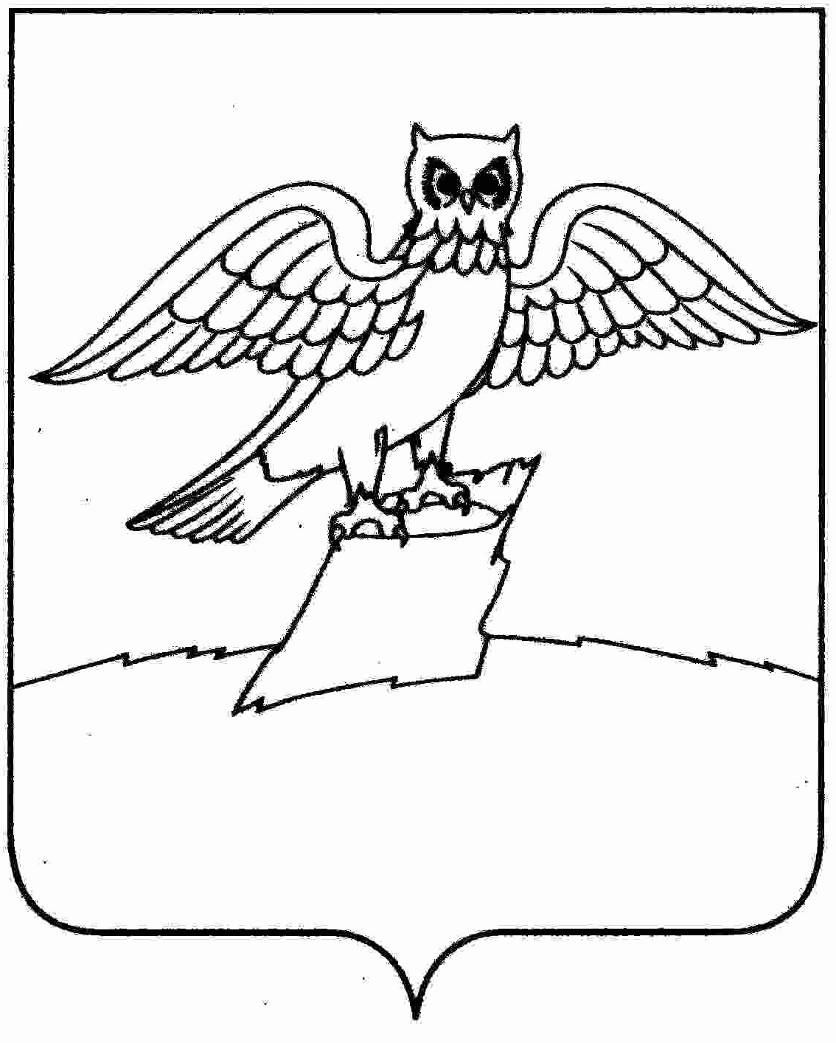 Муниципальное бюджетное учреждение культуры«Городская библиотека» города КиржачПлан работы на март  2021 года  Заведующая  МБУК «Городская библиотека»                            О.В.Малютина    №п/пНаименование мероприятияФормапроведенияДата проведенияОтветственный1«Подарок маме» Творческая мастерская     02-06.03.2021Логинова И.В.Часовикова И.В.Безрукова С.В.Малютина О.В.2«Сударыня Масленица!»Информационно-тематический стенд09-13.03.2021Логинова И.В.3«Живое слово мудрости духовной!» (ко дню православной книги)Книжная панорама10-13.03.2021Безрукова С.В.4 «Читайте! Дерзайте! Свой мир открывайте!(к Неделе детской книги)мастерская книг:-ожившие герои книг;-викторина;-конкурс стихов;-конкурс рисунков и поделок23-27.03.2021Логинова И.В.Часовикова И.В.Безрукова С.В.Малютина О.В.5«О женщине с любовью!»   (К Международному дню 8 Марта)Информационно-тематический стенд02-09.03.2021Логинова И.В.6 «Сохрани себя для жизни!»Час размышления16-18.03.2021Логинова И.В.Часовикова И.В.Безрукова С.В.Малютина О.В.7«Весна в природе и в душе!(К Международному женскому дню)Книжная выставка-вернисаж02-06.03.2021Логинова И.В.Часовикова И.В.Безрукова С.В.8«Поэзия во все времена» (ко дню поэзии)Литературный экскурс18-20.03.2021Логинова И.В.Часовикова И.В.Безрукова С.В.Малютина О.В9«Спасти и выжить!»(К всемирному Дню Гражданской обороны)Неделя пропаганды материалов по ГО и ЧС02-06.03.2021Логинова И.В.Часовикова И.В.10«О женщине поём мы песню!» Литературная гостиная «Зеленая лампа»27.03.2021Логинова И.В.Часовикова И.В.Безрукова С.В.Малютина О.В11«Приключения на острове чтения!»Субботние встречи с детьми13,20,27.03.2021Логинова И.В.Часовикова И.В.